The identified Executing Agency will be required to undergo a Financial Capacity Assessment to determine that the EA meets the minimum fiduciary standards required to be an GEF Executing Agency.  This Capacity Assessment is the first stage of an overall risk assessment that will be conducted to inform the Executing Agreement (should the project receive GEF Secretariat approval), and/or a risk mitigation plan.  It is possible that a proposed EA will not meet the minimum fiduciary standards and an alternate EA will have to be identified and assessed.  It is recommeded that a final EA be identified prior to the development of the ProDoc to ensure that there is ownership of the design of the project.  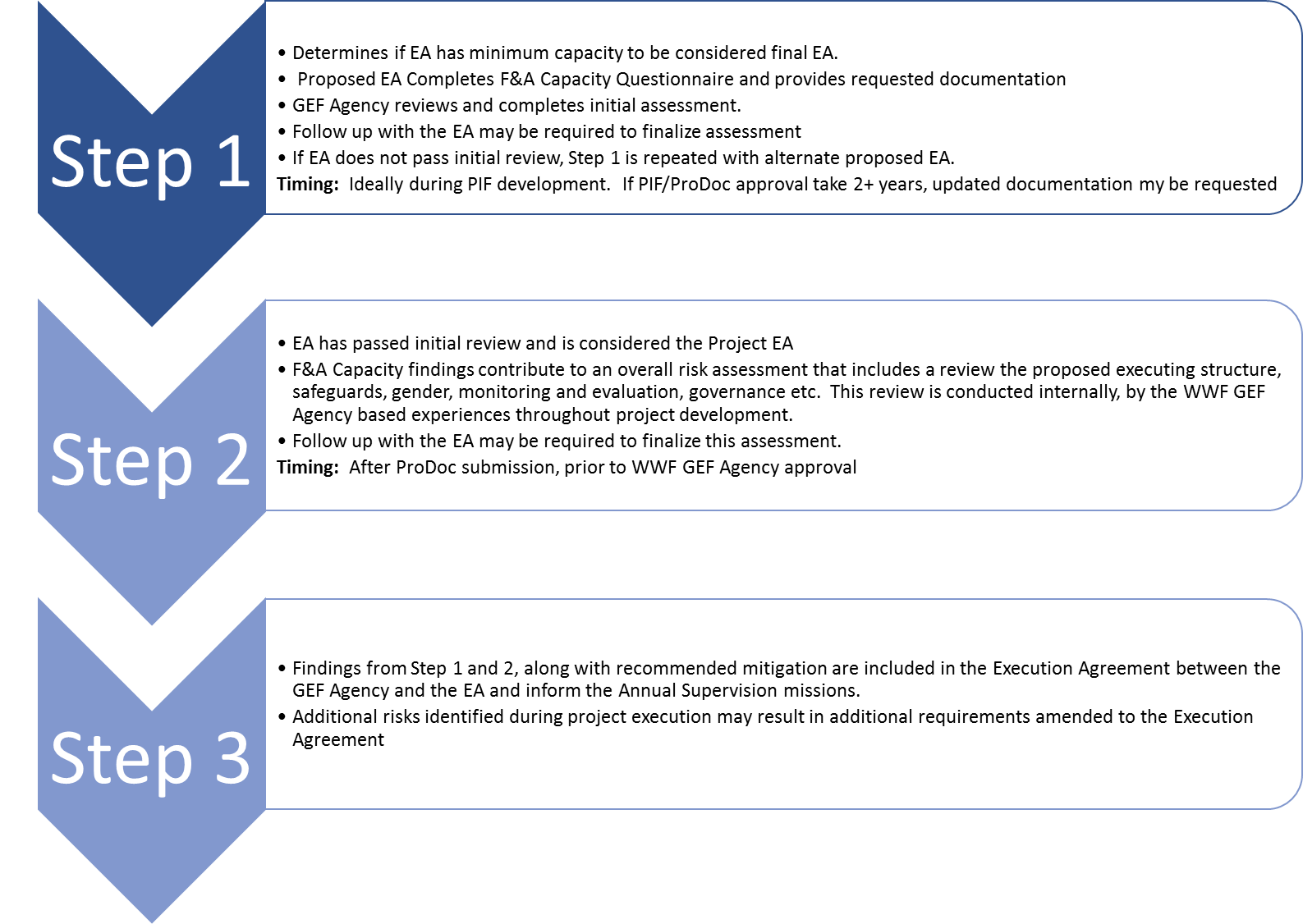 